13 сентября Классная работа «Плоскость. Прямая. Луч»13 сентября Классная работа «Плоскость. Прямая. Луч»1. Проверка домашнего заданияРешаем устно (все вместе). 
Мерзляк А.Г. «Математика 5 класс» стр 29: № 1; № 2Индивидуально решить (на листочке):Мерзляк А.Г. «Математика 5 класс» стр 31: № 105 Метрические системы разных народовНапоминаю!!! К 1 октября подготовить небольшое письменное (красочно оформленное в отдельной тетради или на листах А 4) сообщение на тему «История цифр разных народов» или «Метрические системы разных народов».Самостоятельная работа 2. Объяснение нового материалаИзучаем новый материал, работая с учебником. Находим ответы на вопросы:
1. Что такое плоскость? Можно ли дать определение плоскости, используя «Плоскостью называется…»2. Есть ли края у плоскости?3. Что такое прямая линия? Как можно построить прямую?4. Свойства прямой линии:а) имеет ли прямая линия длинуб) через сколько точек проходит одна прямая?в) как обозначают прямую линию?г) что происходит с плоскостью, если на ней провести прямую линию?д) решить Мерзляк А.Г. «Математика 5 класс» стр 29: № 85 (устно)Мерзляк А.Г. «Рабочая тетрадь № 1 Математика 5 класс» стр 12: № 32; 35  Мерзляк А.Г. «Математика 5 класс» стр. 30: № 905. Сформулируйте определение луча6. Назовите определение частей луча7. Перечислите свойства луча8. Мерзляк А.Г. «Математика 5 класс» стр. 30: № 912. Объяснение нового материалаИзучаем новый материал, работая с учебником. Находим ответы на вопросы:
1. Что такое плоскость? Можно ли дать определение плоскости, используя «Плоскостью называется…»2. Есть ли края у плоскости?3. Что такое прямая линия? Как можно построить прямую?4. Свойства прямой линии:а) имеет ли прямая линия длинуб) через сколько точек проходит одна прямая?в) как обозначают прямую линию?г) что происходит с плоскостью, если на ней провести прямую линию?д) решить Мерзляк А.Г. «Математика 5 класс» стр 29: № 85 (устно)Мерзляк А.Г. «Рабочая тетрадь № 1 Математика 5 класс» стр 12: № 32; 35  Мерзляк А.Г. «Математика 5 класс» стр. 30: № 905. Сформулируйте определение луча6. Назовите определение частей луча7. Перечислите свойства луча8. Мерзляк А.Г. «Математика 5 класс» стр. 30: № 913. Закрепление изучаемого материалаМерзляк А.Г. «Рабочая тетрадь № 1 Математика 5 класс» стр 12: № 34; 36  3. Закрепление изучаемого материалаМерзляк А.Г. «Рабочая тетрадь № 1 Математика 5 класс» стр 12: № 34; 36  4. Итог урока (заполнить дома и сдать на проверку 14 сентября)4. Итог урока (заполнить дома и сдать на проверку 14 сентября)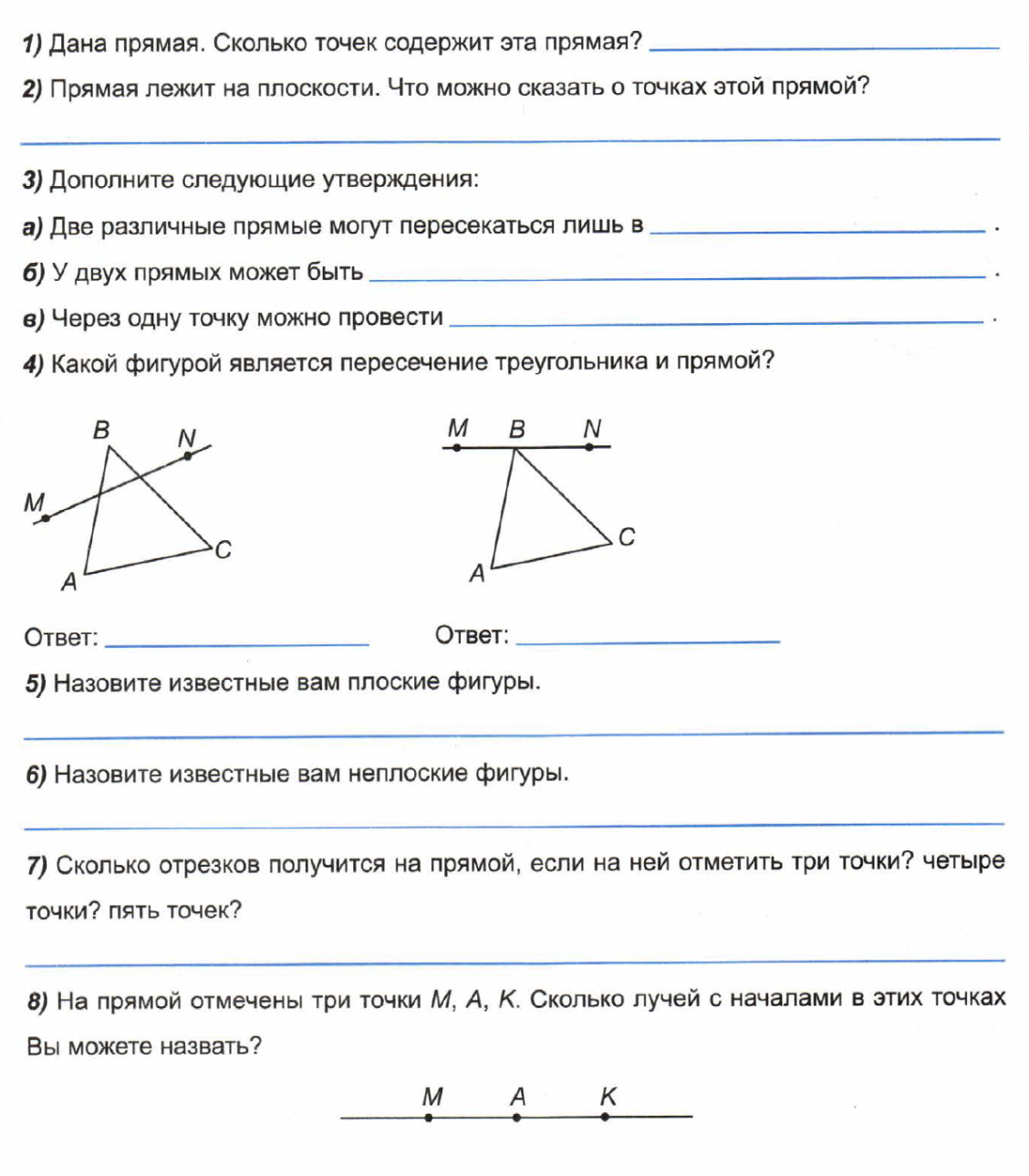 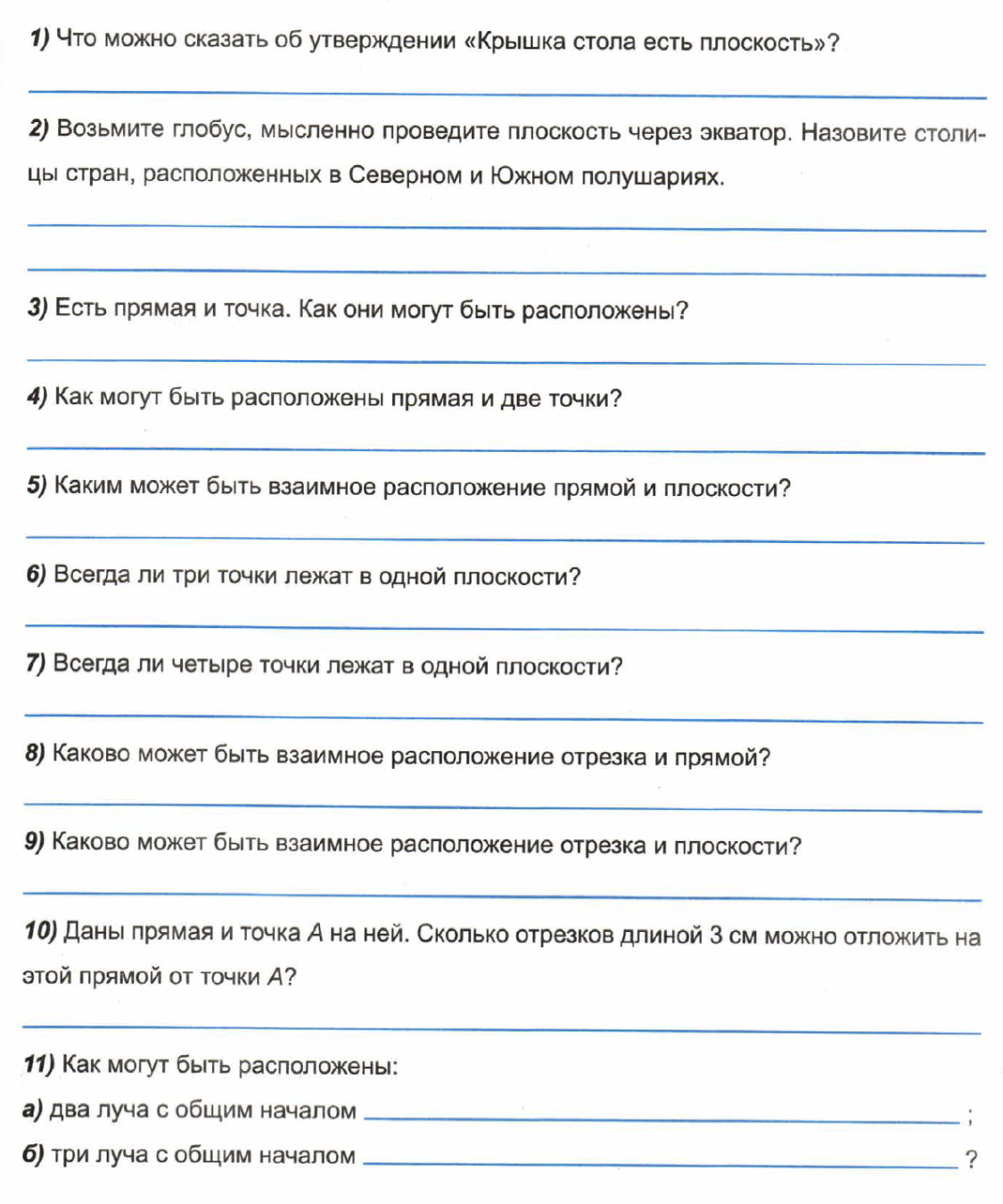 5. Домашнее задание: Мерзляк А.Г. «Математика 5 класс» § 4 Уметь отвечать на вопросы 1 – 7 Решить: 86; 89 Заполнить опорный конспект5. Домашнее задание: Мерзляк А.Г. «Математика 5 класс» § 4 Уметь отвечать на вопросы 1 – 7 Решить: 86; 89 Заполнить опорный конспект